2019 ADOPTED BUDGET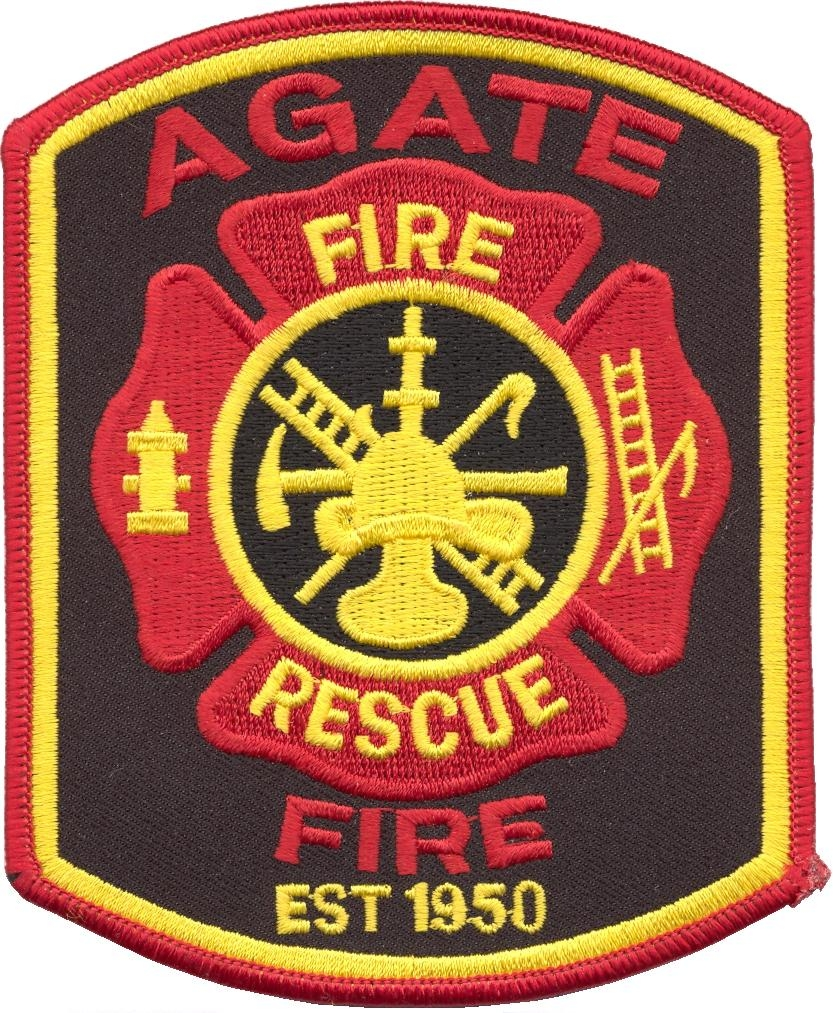 Adopted by the Agate Fire Protection District Board of Directors on December 13, 2018AGATE FIRE PROTECTION DISTRICT 2019 BudgetFUNCTIONAL DESCRIPTION/WORK OBJECTIVESThe Fire Department has five basic functional responsibilities:Fire Suppression: includes residential, agricultural, oil and natural gas pump and storage sites, automobile, farm equipment, and wildland fires. The Agate Fire Protection District (AFPD) provides fast attack firefighting in order to minimize risk to life, property and the environment.Emergency Medical Services: are provided twenty-four hours a day by a skilled life support team of paramedics and EMTs. AFPD operates two fully equipped ambulances. Fire Prevention: is responsible for hazard abatement enforcement, approval of building plans, public education, environmental protection and fire safety inspections.Training: of Fire Department personnel is conducted in accordance with county, state and federal standards. Firefighters, EMTs, and paramedics receive updates on advances in techniques and technology, and participate in continuing education.Community Emergency Preparedness: includes training programs offered to organizations and individuals within the District. This includes a yearly educational event held at the Agate School.BUDGET MESSAGEThe 2019 AFPD budget has been prepared in compliance with Colorado Revised Statutes and Special District budget laws. Consideration has been given to all functions and operations of the AFPD. The intent of this budget is to provide quality service to the District while operating within the restraints of limited revenues.	The attached budget is based on the priorities expressed by the Fire/Rescue and the EMS/Ambulance departments. The proposed budget for the 2019 Fiscal year for the AFPD maintains the level of services provided last fiscal year.	The process for developing the budget was as follows: The Board of Directors all served as members of the Budget Committee. These members included Fire Chief Larry Rector, Assistant Fire Chief Jerrel Rector, President Kent Dyson, Vice President Casey Craven, Secretary/Treasurer Lloyd Wallace, Directors Joe Craven, and Roy Obrigewitch. Using preliminary information from the County as a basis of tax levy revenues, 15% was set aside for the Reserve Fund. The committee then tracked the actual expenditures from the 2018 budget to determine any line items that were over or under budget. Reasons for why a line item would be over budget were analyzed to assure the 2019 budget would accurately reflect any corrections needed. Based on input from Chief Rector on anticipated needs for the Fire/Rescue and EMS/Ambulance departments, expenditures were prioritized. Those expenditures that met the criteria for needed expense were added to the budget. Finally the budget was formulated and confirmed to be in balance.The AFPD must remain fiscally conservative to assure a healthy fund balance and to provide for the future. The assessed valuation of the county for 2019 has decreased slightly over 2018. The mill levy will remain the same for 2019 at 8 mills. With an assessed property value at $10,4453,196.00, the budgeted property tax revenue will be at $83,702.00. This is an increase of 1.1% over 2018.Again this year it is estimated that the AFPD will end the current year under budget as the Board continues to make responsible fiscal decisions. The estimated carry over into the 2019 budget is $20,000.00Total Budgeted Income for 2019 is:		$124,192.00Total Budgeted Expenses for 2019 are:	$121,560.00Leaving a total Reserve at the end of 2019:	 $2,632.00Respectfully submitted to the AFPD Board of Directors by the Budget Committee on October 13, 2018.GENERAL FUND BUDGETGENERAL FUND BUDGETGENERAL FUND BUDGETGENERAL FUND BUDGETGENERAL FUND BUDGETAGATE FIRE PROTECTION DISTRICTAGATE FIRE PROTECTION DISTRICTAGATE FIRE PROTECTION DISTRICTAGATE FIRE PROTECTION DISTRICTAGATE FIRE PROTECTION DISTRICTJANUARY 1 - DECEMBER 31, 2019JANUARY 1 - DECEMBER 31, 2019JANUARY 1 - DECEMBER 31, 2019JANUARY 1 - DECEMBER 31, 2019DESCRIPTIONACTUAL PRIOR YEAR 2017ESTIMATED CURRENT YEAR 2018BUDGET YEAR  2019Beginning Balance January 1 $                 58,934.00  $      102,547.50  $                84,405.97 REVENUEMetro Grow $                   5,082.00  $                           -    $                         5,000.00 Donations $                   3,106.00  $              2,771.00  $                         2,500.00 Capital Credits $                       145.00  $                 142.00  $                               70.00 General Fund Other $                                -    $                 142.00  $                               60.00 Property Tax - Senior/Vet Exempt $                       419.00  $                 600.00  $                             500.00 Property Tax - Current Tax $                 82,986.50  $           82,980.00  $                83,702.00 Property Tax - Specific Ownership Tax $                 16,251.00  $           12,032.75  $                       12,000.00 Property Tax - Current Interest $                       105.00  $                    43.00  $                               60.00 State Grant Revenue $                                -    $                           -    $                                      -   Fire/Rescue Grants (matching) $                                -    $                           -    $                                      -   Fire - WIBS Collections $                       291.00  $              1,088.78  $                             300.00 Fire/Rescue Grants (non-matching) $                                -    $                           -    $                                      -   EMS Grants (matching) $                                -    $           16,701.00  $                                      -   EMS Grants (non-matching) $                                -    $                           -    $                                      -   EMS Equipment Sales $                       100.00  $                           -    $                                      -   EMS WIBS Collection $                 15,167.00  $           17,621.00  $                       20,000.00 EMS CORE Track Revenue $                   3,120.00  $                           -    $                                      -   TOTAL REVENUE $               127,015.00  $         134,121.53  $                    124,192.00 TOTAL AVAILABLE FUNDS $               185,949.00  $         236,669.03  $                    208,597.97 EXPENDITURES ON NEXT PAGEDESCRIPTION                ACTUAL PRIOR YEAR 2017 Estimated Current Year 2018 BUDGET YEAR  2019EXPENDITURESFire - Fire Prevention Education $                                -    $                           -    $                             200.00 Fire - Fire Equipment $                   2,789.00  $           20,562.00  $                       15,000.00 Fire - Wild Land Grant $                                -    $                           -   Fire - Matching Grants $                                -    $                           -   Fire - ECCA $                       677.00  684..00  $                             800.00 Fire - Certification/Training $                   1,387.00  $                    35.00  $                         2,500.00 Fire - Membership Fees $                       100.00  $                 100.00  $                             200.00 Fire - WIBS Billing $                                -    $                           -    $                             500.00 Fire - Truck Lease $                       200.00  $                 200.00  $                             200.00 Fire - Radio Use Fee $                       100.00  $                 100.00  $                             100.00 Fire - Miscellaneous $                           -    $                             250.00 Fire - PPE $                   3,658.00  $              2,412.00  $                         4,500.00 Fire - Purchased Services $                       153.00  $              3,700.00  $                             500.00 Fire - Apparatus Maintenance/Repair $                 15,497.00  $              6,992.00  $                       13,000.00 Fire - Equipment Maintenance $                   2,324.00  $                 378.00  $                         1,000.00 Fire - Pump Testing $                                -    $                           -    $                             800.00 EMS - Ambulance Maintenance/Repair $                         94.00  $              2,500.00  $                         3,500.00 EMS - Purchased Services $                                -    $                           -    $                         1,500.00 EMS - Rent, Parking, Utilities $                                -    $                           -   EMS - Ambulance Inspections $                       230.00  $                 680.00  $                             700.00 EMS - License Plates $                                -    $                                      -   EMS - Ambulance Grant $                                -    $                                      -   EMS - Grant Match $                                -    $           16,701.00  $                                      -   EMS - Equipment  $                                -    $              1,905.00  $                         2,500.00 EMS - Equipment Maintenance/Repair $                                -    $                 612.00  $                         2,000.00 EMS - Medications $                   1,718.00  $              3,389.00  $                  4,500.00 EMS - Disposable Supplies $                   3,034.00  $                 844.00  $                  2,300.00 EMS - Training $                       303.00  $              1,564.00  $                         2,500.00 EMS - Insurance $                   2,367.00  $                           -    $                  2,400.00 EMS - WIBS Billing $                   4,297.00  $              3,696.00  $                  4,000.00 EMS - Tolls/Parking $                            9.00  $                      9.00  $                               50.00 EMS - Miscellaneous $                       105.00  $                           -    $                             200.00 Building - Matching Grant $                                -    $                           -    $                                      -   Building - Consulting Fees $                                -    $                           -    $                                      -   Building - Loan Principal & Interest $                   9,417.00  $              9,417.00  $                                      -   Building - Expenses $                       284.00  $                           -    $                                      -   General - Bookkeeper Salary $                   2,585.00  $              2,400.00  $                         2,400.00 General - Insurance P&L $                   7,547.00  $           10,482.00  $                10,000.00 General - Bond Insurance $                       194.00  $                 350.00  $                             350.00 General - Work Comp Insurance $                   2,008.00  $              2,000.00  $                         2,000.00 General - Legal Expense $                   1,435.00  $                           -    $                         5,000.00 General - Station Maintenace/Repair $                       375.00  $                 172.00  $                         1,000.00 General - Purchased Services $                                -    $                           -    $                             500.00 General - Subscriptions $                                -    $                 150.00  $                             200.00 General - Miscellaneous Loans/Fees $                                -    $                           -    $                                      -   Office - Postage $                         49.00  $                    75.00  $                             100.00 Office - Supplies $                       399.00  $                 350.00  $                             800.00 Office - Website $                         50.00  $                 150.00  $                             250.00 Office - Advertisement - Legal Notice $                         17.00  $                 225.00  $                             300.00 Office - Election Expenses $                                -    $                           -    $                         1,000.00 Office - Audit Expenses $                       300.00  $                 300.00  $                             500.00 Office - Other Expenses $                                -    $                           -    $                                      -   Miscellaneous Expenses $                                -    $                           -    $                                      -   Technology - Radios/Tower $                   3,890.00  $              6,688.00  $                         5,500.00 Treasurer's Fee (3.1%) $                   2,493.00  $              2,491.00  $                         2,800.00 FICA Withholding $                       734.00  $                 750.00  $                             800.00 Stipend Payments $                   1,385.00  $                           -    $                         2,000.00 15% Reserve $                         6,000.00 General Expenses - Other $                           -    $                                      -   Utilites - Propane $                       945.00  $                 573.00  $                         1,000.00 Utilities - Electricity $                   2,311.50  $              2,441.00  $                         3,000.00 Utilities - Phone/DSL $                       533.00  $                 530.00  $                             550.00 Utilities - Water $                       936.00  $              1,700.00  $                         2,000.00 Utilities - Trash Removal $                       546.00  $                 553.00  $                             560.00 Combined - Bulk Fuel $                   3,726.00  $              6,100.00  $                         5,000.00 Combined - Fuel $                       135.00  $                 105.00  $                             500.00 Combined - Household $                                -    $                    99.00  $                             250.00 Combined - Meals/Water $                   2,065.00  $              1,500.00  $                         1,500.00 TOTAL EXPENDITURES $                 83,401.50  $         115,980.00  $                    121,560.00  $                 43,613.50  $           18,141.53  $                         2,632.00 Ending Balance December 31 
(Beginning Bal. + Annual Net)Ending Balance December 31 
(Beginning Bal. + Annual Net) $               102,547.50  $           84,405.97  $                       87,037.97  $                   2,502.05  $              3,479.40  $                         3,646.80  $               100,045.46  $           80,926.57  $                       83,391.17 